ПОСТАНОВЛЕНИЕ20.02.2023г.                                                                                                     № 7-ПО введении антикоррупционных Положений в трудовые договора работников  МО СП «село Чонтаул»  На основании пп. «б» п.25 Указа Президента РФ № 309 от 02.04.2013 «О мерах по реализации отдельных положений Федерального Закона «О противодействии коррупции», в рамках выполнения антикоррупционных мероприятий, с целью защиты от «коррупционного поведения» контрагентов и в целях избежание возможных рисков наложения административных взыскания и исков о возмещении убытков                                                        постановляю:         1. В трудовые договоры на  вновь принимаемых  работников ввести  антикоррупционные Положения в следующем виде:1. «Работник» при исполнении своих трудовых обязанностей по Трудовому договору в соответствии с Антикоррупционной политикой обязуется не совершать коррупционных правонарушений, т.е. - не давать взятки (не оказывать посредничество во взяточничестве), не злоупотреблять полномочиями, не участвовать в коммерческом подкупе либо ином противоправном использовании своего должностного положения вопреки законным интересам "Работодателя" в целях безвозмездного или с использованием преимуществ получения выгоды в виде денег, ценных бумаг, иного имущества, в том числе имущественных прав, работ или услуг имущественного характера, в свою пользу или в пользу других лиц либо для оказания влияния на действия или решения каких-либо лиц (в т.ч. - должностных) и/или органов для получения неосновательных преимуществ, достижения иных противоправных целей.2.  «Работник» обязан уведомить «Работодателя» в случае обращения к нему каких-либо лиц в целях склонения его к совершению коррупционных правонарушений, а также в случае, если «Работнику» станет известно, что от имени "Работодателя" осуществляется организация (подготовка) и/или совершение коррупционных правонарушений.3.   «Работник» обязан принимать меры по недопущению любой возможности возникновения конфликта интересов в понимании Антикоррупционной политики и законодательства РФ и незамедлительно уведомить «Работодателя» о возникшем конфликте интересов или о возможности его возникновения, как только ему станет об этом известно.4.  «Работнику» известно о том, что «Работодатель» не подвергает его взысканиям (в т.ч. - применению дисциплинарных взысканий), а также не производит начисление премии или начисление премии в меньшем по отношению к максимально возможному размеру, если «Работник» сообщил «Работодателю» о предполагаемом факте коррупционного правонарушения.5.  «Работнику» известно о том, что «Работодатель» стимулирует работников за представление подтверждённой информации о коррупционных правонарушениях.Соблюдение «Работником» принципов и требований Антикоррупционной политики учитывается при формировании кадрового резерва для выдвижения «Работника» на замещение вышестоящих должностей.6.  «Работник» предупрежден о возможности привлечения в установленном законодательством РФ порядке к дисциплинарной, административной, гражданско-правовой  или уголовной ответственности за нарушение антикоррупционных требований, предусмотренных законодательством РФ, а также Антикоррупционной политикой.   7. Заключить с раннее принятыми работниками дополнительное соглашение к трудовому договору (эффективному контракту), содержащее антикоррупционные требования.  8. Контроль за исполнением данного постановления оставляю за собойГлава МО СП                                                                        Б.Д.Мурзабеков 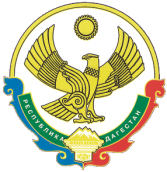 АДМИНИСТРАЦИЯ СЕЛЬСКОГО  ПОСЕЛЕНИЯ«СЕЛО ЧОНТАУЛ»АДМИНИСТРАЦИЯ СЕЛЬСКОГО  ПОСЕЛЕНИЯ«СЕЛО ЧОНТАУЛ»